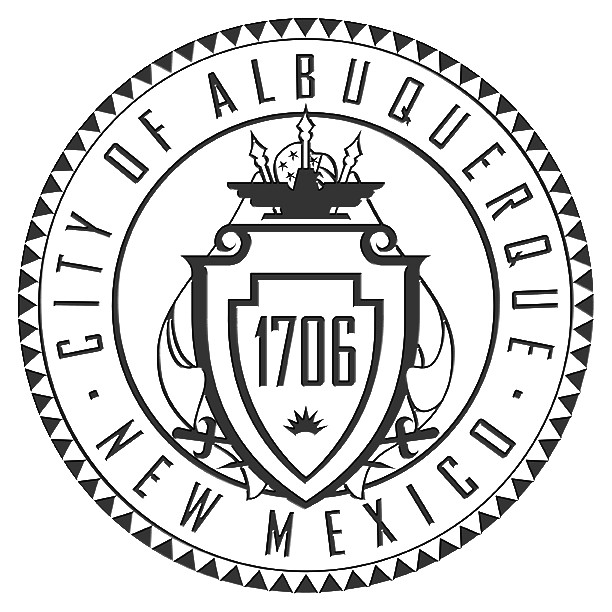 ENVIRONMENTAL PLANNING COMMISSIONACTION SUMMARYNovember 14, 20198:30 a.m.Plaza Del Sol Hearing Room, Lower Level600 2nd Street NWAlbuquerque/Bernalillo County Government CenterCOMMISSIONER MEMBERS PRESENT:	Dan Serrano, Chair	David Shaffer, Vice Chair	Karen Hudson	Gary L. Eyster, P.E. (Ret.)	Richard Meadows	Joseph Cruz	Robert Stetson	Derek Bohannan	Jonathan R. HollingerCOMMISSIONER MEMBERS ABSENT:******************************************************************************************Call to Order: 8:31 A.M.  Pledge of AllegianceAnnouncement of Changes and/or Additions to the Agenda4.  OTHER MATTERS:       a.   Approval of October 10, 2019 Action Summary Minutes	A motion was made by Commissioner Shaffer and Seconded by Commissioner Bohannan that     	this mater be approved.  The motion carried by the following vote: 	For 8: – Serrano, Bohannan, Eyster, Meadows, Shaffer, Stetson, Hudson, Cruz & Hollinger 	Abstaned 1:  Hollinger   5.  ADJOURNMENT: 10:47 A.M. 	Motion for Adjournment by Commissioner BohannanNOTE:  For Notice of Decision please refer to http://www.cabq.gov/planning/boards-commissions/environmental-planning-commission/epc-staff-reportsDEFERRED TO FEBRUARY 13, 20202. Project #2019-002682 (1008521)RZ-2019-00049 – Zone Map Amendment (Zone Change) SI-2019-00266 – Site Plan C.  Approval of Amended Agenda A motion was made by Commissioner Bohannan and Seconded by Commissioner Hudson to approve the amended agenda.  The motion carried by the following vote:For 9: – Serrano, Bohannan, Eyster, Meadows, Shaffer, Stetson, Hudson, Cruz & Hollinger    D.  Swearing in of City StaffFINAL ACTIONRichard Dobbs and Havanna Kean, agents for QMD, LLC, request the above action for all or a portion of Tract A, Summary Plat of Tract N, Paradise Hills Industrial Park, and a portion of Tract 2 of Eagle Ranch, and a portion of a 100’ PNM Easement, zoned MX-M, to PD, located on Irving Blvd. NW, between Eagle Ranch Rd. NW and Coors Blvd. NW (4349 Irving Blvd. NW), approximately 4 acres.  (C-13 )  Staff Planner: Catalina Lehner (DEFERRED FROM NOVEMBER 14, 2019)A motion was made by Commissioner Bohannan  and Seconded by Commissioner Hudson that matter RZ-2019-00049 be deferred to the EPC February 13, 2019 Hearing. The motion carried by the following vote:  For 9: – Serrano, Bohannan, Eyster, Meadows, Shaffer, Stetson, Hudson, Cruz & HollingerA motion was made by Commissioner Bohannan and Seconded by Commissioner Hudson that matter SI-2019-00266 be deferred to the EPC February 13, 2019 Hearing, The motion carried by the following vote:  For 9: – Serrano, Bohannan, Eyster, Meadows, Shaffer, Stetson, Hudson, Cruz & Hollinger    1.  Project #2019-002916 (1006687)RZ-2019-00062 – Zone Map Amendment (Zone Change) Arch & Plan Land Use Consultants, agent for Shaikh & Rizwana Quraishi/Mohammed & Mona Quraishi, requests the above action for all or a portion of Lots 11 and 12, Block 3, North Albuquerque Acres, Tract 3, Unit 3, zoned PD, to R-1D, located at Oakland Ave. NE, between Black Oak Ct. NE, and Ventura St. NE, containing 1.8 acres.  (C-20 )  Staff Planner: Whitney PhelanA motion was made by Commissioner Bohannan  and Seconded by Commissioner Hudson  that matter RZ-2019-00062 be approved, based on the following findings. The motion carried by the following vote:  For 9: – Serrano, Bohannan, Eyster, Meadows, Shaffer, Stetson, Hudson, Cruz & Hollinger    3.  Project #2018-001843 RZ-2019-00063 – Text Amendment  The above Amendment of the IDO Text - City Wide. O-19-78 Amending 14-16-6-2(E) of the Integrated Development Ordinance to add 2 at Large members to the EPC.     Staff Planner:  Russell BritoA motion was made by Commissioner Hudson  and Seconded by Commissioner Stetson that matter RZ-2019-00063 be forwarded to City Council with a recommendation of denial, based on the following findings. The motion carried by the following vote:  For 9: – Serrano, Bohannan, Eyster, Meadows, Shaffer, Stetson, Hudson, Cruz & Hollinger    